President - Scott Lane 599-7240          Vice President – Ed Salzwedel  
Secretary – Clarence Johnson     Treasurer – Carl Williams, M.D. 
[website – www.sabbsa.org ] [P.O. Box 34478, San Antonio, TX 78265]June 2021The recent rains have been great! Our area looks green and lush, and most of us have not had to water our lawns in more than a month. Please thank God for these drought ending rains we have been blessed with in South Central Texas!This month’s Communique’ features three articles on very disparate topics. The first looks at the effects and divisiveness of the current Cancel Culture movement, as well as the 1619 Project and Critical Race Theory which go hand in hand with this movement. Second, we have an article showing how some ancient footprints in Mexico highlight the myriad of problems and unreliability of radiometric dating. Finally, we have an article informing you of the impending release of UFO reports from the federal government, and how these reports fit well within a Christian and biblical worldview if you know some background and do not give in to the media hype which is sure to follow.The program at our monthly meeting in June is Testing Evolution: Exposing Flaws. This is the fourth in a series of video documentaries from Evidence Press we have been blessed by this past spring. This video focuses on the genetic evidence inside us all, showing we did not evolve from apes, and were created by a glorious Creator God!Our Genesis Commentary section this month focuses on Genesis 9:1-17 covering the renewal of the dominion mandate for man after the flood, as well as God’s new permission allowing man to eat animal flesh. As always, we have a full rundown of all creation education opportunities coming up in our area. ---------------------------------------------------------------------------------------------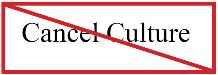 Cancel Culture, the 1619 Project and Critical Race TheoryWe spend most of our time in these pages giving evidence for God’s marvelous creations, dispelling myths put up by anti-creationists and affirming the Bible’s historicity and inerrancy. What too often goes hand in hand with this is showing how our opponents are often trying to redefine science in ways to their advantage, but which are not historical and ignore the reality that science has historically been supported by and pushed forward by the Christian worldview of God’s existence. The cancel culture of today seeks to do many of these same things, giving us revisionist histories and devaluing what we once held dear. Our radio program Believing the Bible has tried to address some of these topics with such programs as Racism and Cancel Culture (aired 3/27/21 and available on KSLR podcast) and “Jesus Never Existed??” which will air this September.Unfortunately, this cancel culture steam roller cuts a wide swath, and impinges on almost all corners of our society, our belief systems, and our cultural mores. Cancel Culture is attempting to redefine marriage, and even genders. One very disturbing tactic of cancel culture advocates is to shout down speakers and quiet anyone who disagrees with them through intimidation. Historically, this is exactly what the fascists did prior to World War II in Italy as Mussolini took power. Two controversies you may have heard of, but not be too informed about are the fights over the “1619 Project” and “Critical Race Theory” and their possible inclusion in our schools.The Texas Senate just passed a bill which would ban Critical Race Theory (CRT) from use in our Texas public schools. In doing so they joined a dozen other states which have either passed or are considering such bans. Why would they do that? Wouldn’t we want our kids properly educated in the “cutting-edge” problems of race which so dominate our news? The Biden administration supports its inclusion in public school curricula. 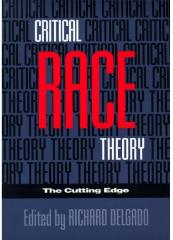 The problem is the scientifically unsupported position and approach of critical race theory goes against everything we have taught as affirming for race relations in the past fifty-years. As a public-school educator for 33 years I can guarantee you that the goal, language, actions, and policies over the past fifty-years in American schools has been to preach, teach and exemplify that racism is not to be  tolerated, that we are not to judge people by the color of their skin, and devote ourselves to equal opportunities for all races and both genders.CRT says that due to their upbringing, the racist history of this country, and the racist culture and institutions of this country, that any white person is a racist, even though they may not recognize it. Further, this pervasive racism in America by default paints this entire nation as a racist nation. The resultant logic of this position is that whites can in no way give an impartial or fair analysis of race. They are by definition racists, and their opinions are to be devalued and put in a second class behind blacks and other minorities. These groups are given elevated status by their perceived position as victims of a pervasively racist system.One of the action points of CRT is to make whites understand their inherent racism and to shame them for their opinions, giving them the clear message that it is no longer their time to speak in America, as they have been identified as the problem. White students in particular in this curriculum are given assignments to apologize to minorities and society for their race’s bigotry. Indeed, this teaching goes against everything we have taught in school for fifty years, that everyone is created equal and should be given equal access to free speech, success in life, the pursuit of happiness, and each individual is entitled to a sense of their positive self-worth. As Senator Tim Scott of South Carolina (a black man) has said, this ideology says that the only true way to solve bigotry is with bigotry. That is not what we have preached to our kids for fifty years. It is not what most American’s believe is right, and it will not bring us together as a nation, but further divide us. Further, the methodology of this curriculum is to shame white students and to attack their self-esteem. This has not been the goal of any curriculum put into any school in America, and it needs to stay that way!While racism in America has not been totally wiped out in the intervening years since the 1960’s, the movement to the ideal in this country that all are created equal has been striking. While it may not be happening as fast as all of us would like, to not acknowledge the fantastic gains in race relations in this country in the past fifty-years is to be blind to the truth. Unfortunately, beginning with the Obama administration, and its Department of Justice and the carrying forward with leftist ideology over the past 12 years, we have seen radicalized methodologies to try and cure racism by ignoring the rule of law and painting whites always as the bad guys. CRT is the logical product of this mindset.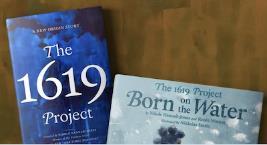 Akin to many states’ reaction to CRT, is that now almost a dozen states are planning similar bans on the “1619 Project”, which the Biden administration supports and wants to ensure its inclusion by tying its curriculum to public schools getting federal monies.For the uninitiated, the “1619 Project” is a revisionist history curriculum. It says that this country did not start in 1776 as our history books tell us, but in 1619 when slaves were first brought to this country. This rewrite of history tells us that our Revolutionary War was not fought over our right to govern ourselves, taxation without representation, freedom of religion, and the civil liberty rights our traditional textbooks teach us were the causes. Instead it says that we fought the Revolutionary War primarily to protect and promote the agrarian slave industry in the southern states. I can tell you as one certified as a teacher in American History that this would have been news to George Washington, Ben Franklin, and all of our founding fathers. The retention of slavery is mentioned nowhere in the Declaration of Independence. The British at the time of our Revolution had no plans to end slavery, and would not do so for another 58 years. Slavery was a major point of contention in the writing of our constitution in 1787, which reached an impasse and we settled for the “three-fifths compromise” which only put this fight off for another day. That later date will be the Civil War some 70+ years later, when 600,000 white men will lay down their lives to rid this nation of slavery.The “1619 Project” views history not through the traditional multiple prisms of race, industrialization, cultures, economics, trade, art, politics, geopolitics, geography, and so many other factors, but instead examines our history only through a very jaded lens of race. It, like CRT, will not bring us together, but is instead designed to divide us, and make reverse discrimination palatable and substantiated. This is why almost as many states are moving to ban this curriculum as well.As we have pointed out many times before in these pages, the Bible, and genetics both agree and tell us that there is only one race, the Human race. We were on the right track these past fifty years as we emphasized that “all men (and women) are created equal” and all were given inalienable rights by their Creator. We are experiencing today too many factions which want to divide us simply for political gain, and not to resolve these problems of race. We need to be informed enough of what is going on to know what to support, and when to speak up against radical ideologies which violate our Declaration of Independence’s visionary words, and God’s wish that we learn to live together in peace. Footprint FiascoExcerpted from reports by CMI 2007 and 2021 by Tasmin Walker and David CatchpoolePhoto from mexicanfootprints.co.uk. Left and right human footprint sequence in hardened ash, Toluquilla quarry. Some 160 prints were classified as human, of which about 60 were classified as children’s footprints. Adult humans were estimated between 117 and 190 cm tall.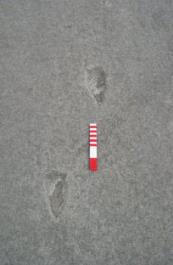 In 2005 when British scientists reported the discovery of human footprints in a layer of volcanic ash in Mexico, it caused a sensation.That’s because they dated the footprints at 40,000 years old—a direct challenge to the ‘traditionally accepted’ view that humans only arrived in the Americas around 11,000 years ago.However, subsequent paleomagnetic analysis and radioactive dating of the volcanic ash by American geologists put the date at 1.3 million years old.Director of the Berkeley Geochronology Center in California, Paul Renne said ‘You’re really left with two possibilities. One is that they are really old hominids—shockingly old—or they’re not footprints.Renne suggests that the markings are impressions left by machines or animals that have passed through the quarry in recent times. Renne himself has seen vehicle tracks on the surface, and cows and other animals grazing nearby… But there is one other possibility that Renne did not mention. It is possible that the date produced by his laboratory does not represent the true age.In a nutshell, the dispute rides on the dating. Which date is correct, the British date or the American one?Paleoanthropologist Tim White, professor of integrative biology at UC Berkeley, who knows Renne well, is standing behind the Berkeley date. ‘The evidence Paul has produced by dating basically means that this argument is over’, he stated.Perhaps he was wondering how 40,000-year-old footprints would require a complete rethink of the timing, route, and origin of the first colonization of the Americas. That would be quite a task for someone like White, who has been working in the field most of his professional life.So White asserted that the issue is settled. But then he added, ‘Unless indisputable footprints can be found sealed within the ash.’ In other words, he will go with the Berkeley radiometric date—for the moment—unless human footprints can be proved, in which case he will discard the date.Surely the dating game is not as fickle as that. Actually, the dating is a problem whether they are footprints or not…To get the 40,000-year date the British team used: Radiocarbon dating using Accelerator Mass Spectrometer on mollusk shells and organic balls by the Oxford Radiocarbon Accelerator Unit;  Electron Spin Resonance dating on a mammoth molar by the Australian National University; Optically Stimulated Luminescence dating on sediments and ash by Oxford University; Argon-Argon dating on ash and lava by Open University and Uranium Series dating on animal bones by Bristol University.Such an impressive list of tests would have cost a lot of money, and be surely enough to convince any skeptic. Who would possibly dispute that the 40,000 years date was soundly based?None other than the head of the Berkeley Geochronology Center in California. Renne clearly does not trust the dating done by the British team. Nor does the British team trust the Berkeley work…This simply illustrates that radiometric dating is not objective science. It is not like measuring the length of something, or its weight. Scientists don’t argue about the chemical composition of a rock, because measurements like that are objective, experimental science.However, they do argue over calculated dates, because every calculation is based on assumptions about the past, assumptions that cannot be checked because we do not have a time machine. And if the dates are unappealing, then it is a simple matter to challenge the assumptions.There is no objective tool that can measure age.Like the head of the Berkeley Geochronology Center, creationist scientists are skeptical of radiometric dating too. We won’t accept any number that disagrees with the eyewitness, historical account of biblical history. You can’t get anything more reliable than that.Editor’s Note: This is a great example of what we have told you before of the unreliability of radiometric dating, and how even evolutionists don’t genuinely believe in them. First take note of the wide range of discordance in these dates ranging from 40,000 to 1.3 million years. This is normal with differing radiometric tests and the researcher usually picks the dating which best fits his or her scenario of the find, and how it fits within their evolutionary timeline or their view of ancient history. That is exactly what each of these researchers did in this case. But that is circular reasoning, and not scientific proof of the find’s date by any stretch of the imagination. Second, note the quick skepticism of evolutionists themselves to radiometric dates. Their repeated use of these techniques have demonstrated to them how incredibly discordant the dates are, and how unreliable the results can be. So when someone tells you radiometric dating says something is a certain age, you should be at least as skeptical of that dating as the experts in the field are.As we have often shown in our writings, presentations and videos, macroevolution is physically, chemically, and biologically impossible. The smoke screen of “long eons of time” making the impossible somehow possible does not work, but gives the radical evolutionists a way to cloud this truth. If, as this data shows, there really is no reason to believe in eons of time, then even this inadequate façade to try and prop up the failing evolutionary hypothesis becomes easily seen as false.UFO’s and the Federal Government Report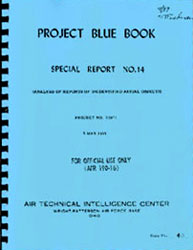 This month the federal government is set to release the classified reports of “Project Blue Book”  and other federal records of UFO phenomena observed and investigated by our government over the past  70+ years. We suspect what will come out will shock many people, as there will be a wealth of sighting reports and actual film footage of strange objects which demonstrate aerial feats and accelerations beyond our current technology, and in fact beyond our understanding of physics. Once this information is made public, you will see a lot of posturing by politicians that this may indicate a foreign power here on earth has developed technologies far beyond our own, and that we are vulnerable to attack!Others will say all this information shows we are being visited by extraterrestrials, and cannot deny the fact that we are not alone in the universe. If true, this realization would have startling impacts on our society in many ways, including reforming our philosophical and religious viewpoints. It will be used by some to say this evidence substantiates that life has evolved elsewhere, and thus we need to adjust to this reality and either reform or do away with our religious beliefs.What will be missing from most of these reactions to the Federal UFO information release however, will be the conclusions on all of this as evaluated by Creation Ministries International and our own SABBSA board member, Dr. Daniel Harris, as well as Creation Evangelist John Pendleton. These objects repeatedly demonstrate the ability to accelerate at rates beyond 300 G’s (exertion of more than 300 earth strength gravities on a body) which no corporeal life could ever survive without being ripped apart. These objects also demonstrate the ability to make 90 degree and greater turns at high-speed showing non-ballistic motion which defies the laws of physics. Such motions are probably beyond the ability of any advanced technology to achieve no matter how technologically advanced they have become.However, if these UFOs are really demonic, multidimensional manifestations, then the observations made of their impossible accelerations, hitting the water at fantastic speeds without breaking up, and non-ballistic motions all make perfect sense. Realizing that these are demonic manifestations also brings an understanding of all of the UFO abduction claims made by so many. 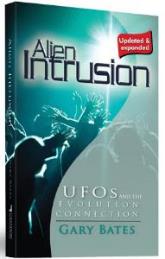 While it is no doubt true that many of these claims of alien abductions are hallucinations of susceptible people, there are many cases which do not easily fit into this category. If, however, these are spiritual beings trying to plant doubt, fear, and confusion into people’s minds about God and our place in God’s reality, then these visitations suddenly make a lot more sense. Once this report is released, if you would like more information on the idea of all of these being demonic manifestations, you can get from us the book and/or video “Alien Intrusion” from CMI. You can also check out our radio program airing in San Antonio on June 26 as we discuss this topic on our “Believing the Bible” radio program. Regardless, we pray that you do not fall prey to the hysteria some will leap to of other nations secret technologies, or our place in the universe being changed by the existence. Of aliens. Viewed in the right context, what will come out of this report can be seen as verification of the Christian worldview. We pray you will see this and not allow this report to cause the psychic dissonance the media will try to engender. Genesis CommentaryChap. 9 And God blessed Noah and his sons and said to them, “Be fruitful and multiply and fill the earth.This is not only a blessing of Noah and his family, but also a restatement  of the dominion and “fill the earth” mandate from God, which man sadly will rebel against all too soon.It should be noted that as they come out of the ark, they will be coming onto a rather barren landscape as all trees will have been cleared and buried by the flood. Vegetation will come back amazingly quickly as observations on Mount Saint Helens and Krakatoa have shown us, but they will be years away from mature trees with which to build domiciles. With this reality, they will have two choices, cannibalize the ark for building timber, or live in caves until the forest spring up in several years. Our widespread archaeological evidence shows that man lived in caves for some period of time after the flood for such practical reasons. This is why we find so much cave art and fossils and artifacts within caves, which secular archaeology misinterprets as evidence of less evolved ape-men living in primitive environments.2 The fear of you and the dread of you shall be upon every beast of the earth and upon every bird of the heavens, upon everything that creeps on the ground and all the fish of the sea. Into your hand they are delivered. 3 Every moving thing that lives shall be food for you. And as I gave you the green plants, I give you everything. 4 But you shall not eat flesh with its life, that is, its blood.Here we have more of the “dominion mandate” and a change in the world environment to even more carnivory. Carnivory by man. Up to this point, man was to eat only plants and fruits, as was the original design for him and all “nephesh” (soul containing) animals in Eden. It is apparent that carnivory in animals was part of the curse when man was expelled from Eden. Now, God gives man the right to eat meat as an additional food source. Interestingly, this last verse tells us not to eat meat with blood still in it. This has a theological context to it since the life is in the blood, and it is shed blood which pays for sins. But there is also a very real practical biological warning here as well. Hygienists warn us that eating rare meat, and meat without the blood drained from it can allow us to contract various blood diseases from the meat. For this reason, hygienists will tell us to cook our meat to at least medium well to cook out all such contaminants. This advice coincides with the biblical admonitions given us here and elsewhere in Deuteronomy, Numbers and Leviticus. And the Bible is giving us this advice three thousand years before Koch will develop disease theory. How did it know?5 And for your lifeblood I will require a reckoning: from every beast I will require it and from man. From his fellow man I will require a reckoning for the life of man.6 “Whoever sheds the blood of man, by man shall his blood be shed,
for God made man in his own image.7 And you (plural=all men), be fruitful and multiply, increase greatly on the earth and multiply in it.”In these verses, God puts a heavy price on the life of man, and on those who take a man’s life. He does this because He values human life, for it is in God’s image we are made. Out of this thesis will follow the death penalty for those who take the lives of others. And again we get a form of the dominion mandate. We all have a purpose on this earth, and we need to ask God in each of our lives to show us His plan for our lives so we can be most fulfilled.8 Then God said to Noah and to his sons with him, 9 “Behold, I establish my covenant with you and your offspring after you, 10 and with every living creature that is with you, the birds, the livestock, and every beast of the earth with you, as many as came out of the ark; it is for every beast of the earth. 11 I establish my covenant with you, that never again shall all flesh be cut off by the waters of the flood, and never again shall there be a flood to destroy the earth.” 12 And God said, “This is the sign of the covenant that I make between me and you and every living creature that is with you, for all future generations: 13 I have set my bow in the cloud, and it shall be a sign of the covenant between me and the earth. 14 When I bring clouds over the earth and the bow is seen in the clouds, 15 I will remember my covenant that is between me and you and every living creature of all flesh. And the waters shall never again become a flood to destroy all flesh. 16 When the bow is in the clouds, I will see it and remember the everlasting covenant between God and every living creature of all flesh that is on the earth.” 17 God said to Noah, “This is the sign of the covenant that I have established between me and all flesh that is on the earth.”So God designates the rainbow as the symbol to us that He will never again destroy the whole world by flood. There is a debate within creation circles as to whether the rainbow was a new physical phenomenon placed onto the physics of the atmosphere at this time by God, or whether the hydrological cycle had been going on before the flood, and rainbows occurred then as well. If the bow already existed, God simply makes a point of designating that this phenomenon of water vapor in the atmosphere as sunlight is split into its component parts is chosen by Him to remind us of His promise not to destroy the earth again by global flood.  _________________________________________________Prayer Needs and Praises! Relief for the world from COVID-19 (especially India)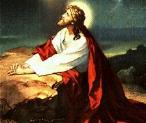 Our medical professionals across the world. Heal our nation from the civil unrest and violence in our cities.Pray for spiritual healing in our nation.---------------------------------------------------------------------------Coming to SABBSA on the second Tuesday of each month at Faith Lutheran Church 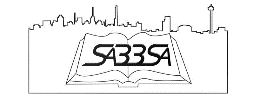 June - Testing Evolution: Exposing FlawsJuly - The Dead Sea ScrollsAugust - Genesis Impact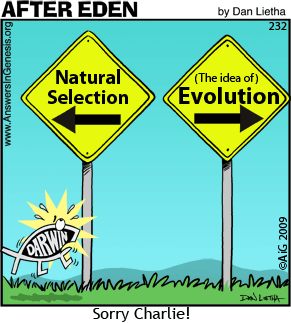 Cartoon Corner     Thanks to Answers in Genesis who provides many of these cartoons each month for our newsletter and our presentations. Please think about donating to them in gratitude for this and all the ministries they give us.SABBSA on KSLR Please join the San Antonio Bible Based Science Association “on the air” each Saturday afternoon with “Believing the Bible!” Join us Saturday afternoons at 1:45 pm on radio station KSLR 630 AM in San Antonio and airing for 12-million people across the U.S. in 11 major markets and internationally in 120 countries on WWCR. Here is our schedule of upcoming program topics-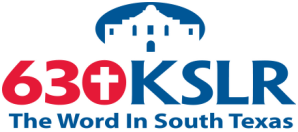 6/5   Ken Ham, AiG6/12  Dr. Daniel Harris 1- Astronomer 6/19   Harris 2 - Astronomy and the Bible 6/26  Harris 3 - UFO's Demonic Delusions 7/3    Dr. Robert Carter, CMI - Genetics7/10  Dr. Robert Carter, CMI – 27/17  Prosecutor for Evolution (repeat from 7/24  Dinosaur Extinction  7/31  Age of the Patriarchs 8/7    Not so Grand Canyon?8/14  Age of the Oceans8/21  Carl Kerby 1 - Intro. Reason for Hope 8/28 Carl Kerby 2 - Reason for Hope 9/4   Carl Kerby 3 - Summer camps 9/11 Death and Suffering9/18 Jesus Never Existed?9/25 Squids, Octopuses, and Alien DNA If you cannot tune in on Saturday afternoons, or would like to sample our program or hear previous shows, they are available on podcast on the KSLR website (kslr.com). Click on the link below to go to the KSLR podcast page and scroll down till you find "Believing the Bible."     "Believing the Bible" - SABBSA on KSLR Radio Around Texas Houston: 
The Greater Houston Creation Association (GHCA) meets the first Thursday of each month. They normally meet at Houston's First Baptist Church at 7 pm, in Room 143. Their meetings can be streamed live! For more information, go to www.ghcaonline.com. (Due to COVID-19 current programs are online only).Glen Rose: 
Dr. Carl Baugh gives a “Director’s Lecture Series” on the first Saturday of each month at the Creation Evidence Museum just outside Glen Rose, TX. This museum is also a great and beneficial way to spend any day. Presentations are at 11 am and 2 pm. For more information, go to www.creationevidence.org Dallas: The Museum of Earth History uses the highest quality research replicas of dinosaurs, mammals, and authentic historical artifacts to not only lay out for the visitor a clear and easily understood connection between Genesis and Revelation, but will do so in an entertaining and intellectually challenging way. Open M-F 9 to 6. http://visitcreation.org/item/museum-of-earth-history-dallas-tx/ Of course, the ICR Discovery Center for Science and Earth History is the foremost creation history museum in the Southwest. They are scheduled to reopen May 4th from 10am to 5 pm Mondays through Saturdays. For more information on this exceptional facility go to https://discoverycenter.icr.org/ Dallas-Ft Worth: 
The Metroplex Institute of Origin Science (MIOS) meets at the Dr. Pepper Starcenter, 12700 N. Stemmons Fwy, Farmers Branch, TX, usually at 7:30 pm on the first Tuesday of each month.     http://dfw-mios.com/Abilene:The Discovery Center is a creation museum/emporium that exists primarily to provide scientific and historic evidence for the truthfulness of God’s word, especially as it relates to the creation/evolution issue. It also features some fascinating “Titanic Disaster” exhibits.   https://evidences.org/ Lubbock Area (Crosbyton): 
All year: Consider a visit to the Mt. Blanco Fossil Museum, directed by Joe Taylor. The Museum is worth the visit if you live near or are traveling through the Panhandle near Lubbock. If you call ahead and time permitting, Joe has been known to give personal tours, especially to groups. For more information, visit http://www.mtblanco.com/. Greater San Antonio area: Listen to Answers with Ken Ham online at the address below. (No nearby station for this broadcast). http://www.answersingenesis.org/media/audio/answers-daily To hear creation audio programs from the Institute for Creation Research, listen online at this address. http://www.icr.org/radio/ Also, tune in KHCB FM 88.5 (San Marcos) or KKER FM 88.7 (Kerrville) for Backto Genesis at 8:57 AM Mon-Fri, then Science, Scripture and Salvation at 1:30 AM, 8:00 AM and 4:30 PM on Saturdays.Last Month at SABBSA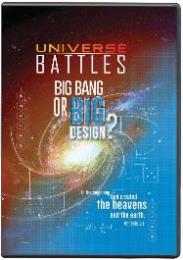 Universe Battles: Big Bang or Big Design? Universe Battles provided us numerous observable evidences like Saturn’s moon Enceladus that our Solar System is not billions of years old. Also included were: evidence of God’s design in our solar system and the universe; the anthropic principle, which shows the entire universe shows it was designed to support our life systems; the design of our Earth being placed in just the right habitable zone within our solar system; the existence of magnetic fields on planets within our solar system which should not be there if these planets are old, cold, and dead; and more.This documentary included interviews with six scientists as well as special guest Ken Ham._____________________________________________________________________________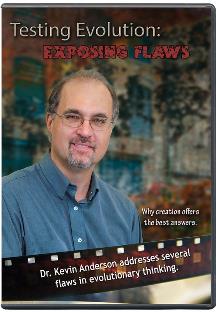 Next SABBSA Meeting: Tuesday, June 8, 2021, at 7 pm Coming to SABBSA in JuneTesting Evolution: Exposing Flaws* Are humans and chimps only 1 to 2% different?
* Is the human genome 98% junk, as claimed?
* Is Mitochondrial Eve evidence for evolution?
* What are some recent discoveries regarding our chromosomes?
* What should be done about creation in public schools?
* Does the creation topic really matter?Evolutionary thought has changed a great deal in the last few years. It was once thought that human DNA is primarily junk. For many years Mitochondrial Eve was presented as compelling evidence for evolution. In addition, the 1 to 2% difference between humans and chimps was declared as fact. However, recently these arguments have been completely reversed.Dr. Kevin Anderson, PhD microbiology Kansas State University and scientist with the Creation Research Society reveals to us the rest of the story.Please join us in June for creation science and biblical apologetics teaching you will find nowhere else in Bexar County. Our current COVID protocols call for you to wear a mask into the facility and sit distanced from other people and groups not in your immediate family or group. Masks are optional for those who are fully vaccinated or have had COVID. We meet at Faith Lutheran Church just south of the corner of Jones Maltsberger and Thousand Oaks. The address is 14819 Jones Maltsberger Rd., San Antonio, Texas 78247. 